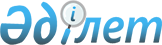 О создании дочерних государственных предприятий Республиканского государственного предприятия на праве хозяйственного ведения по управлению воздушным движением, технической эксплуатации наземных средств радиотехнического обеспечения полетов и электросвязи "Казаэронавигация" Министерства транспорта и коммуникаций Республики КазахстанПостановление Правительства Республики Казахстан от 18 октября 2004 года N 1071     В соответствии с Законом  Республики Казахстан от 19 июня 1995 года "О государственном предприятии" Правительство Республики Казахстан ПОСТАНОВЛЯЕТ : 

      1. Разрешить Республиканскому государственному предприятию на праве хозяйственного ведения по управлению воздушным движением, технической эксплуатации наземных средств радиотехнического обеспечения полетов и электросвязи "Казаэронавигация" Министерства транспорта и коммуникаций Республики Казахстан создание дочерних государственных предприятий в установленном законодательством порядке согласно приложению. 

      2. Настоящее постановление вступает в силу со дня подписания.       Премьер-Министр 

      Республики Казахстан                                                     Приложение к 

                                            постановлению Правительства 

                                                Республики Казахстан 

                                          от 18 октября 2004 года N 1071 

                 Перечень дочерних государственных предприятий 

          Республиканского государственного предприятия на праве 

         хозяйственного ведения по управлению воздушным движением, 

         технической эксплуатации наземных средств радиотехнического 

            обеспечения полетов и электросвязи "Казаэронавигация" 

         Министерства транспорта и коммуникаций Республики Казахстан       1. Дочернее государственное предприятие "Медицинский центр гражданской авиации". 

      2. Дочернее государственное предприятие "Аэронавигационный учебный центр". 
					© 2012. РГП на ПХВ «Институт законодательства и правовой информации Республики Казахстан» Министерства юстиции Республики Казахстан
				